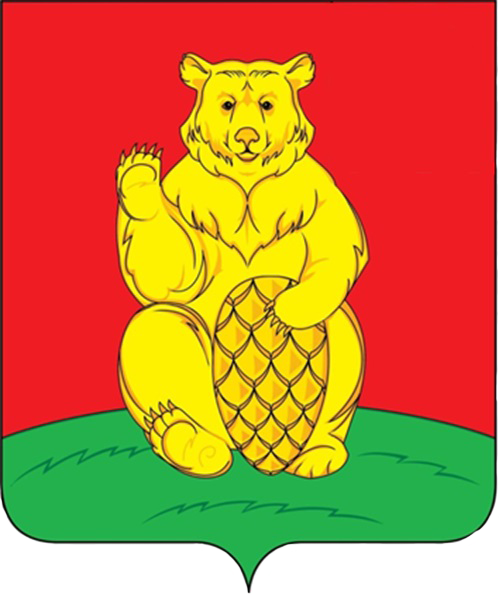 Положениео проведении трейлового забега с препятствиями «Медвежьими тропами»1. ОБЩИЕ ПОЛОЖЕНИЯТрейловый забег с препятствиями «Медвежьими тропами» (далее – Соревнования) проводится с целью привлечения жителей к здоровому образу жизни посредством проведения мероприятия в экологически чистой зоне, популяризация оздоровительного бега, выявление сильнейших спортсменов.  Участники приобретают основы трейлового бега, получают уникальную возможность испытания организмом перепада высот, повышают скоростную и общую выносливость. В задачи проводимого мероприятия входят воспитание духа коллективизма и взаимовыручки, а также:Популяризация трейловых забегов;Пропаганда здорового образа жизни;Привлечение к занятию спортом широких масс населения;Выявление сильнейших спортсменов.2. МЕСТО И СРОКИ ПРОВЕДЕНИЯСоревнования проводятся 10 июля 2022г.  в 10:00 по адресу: г. Москва, поселение Михайлово-Ярцевское, дер.Конаково, место проведения – стадион «Белый мост» и прилегающая к нему территория, вблизи деревни Конаково (Приложение 1). Работа мандатной комиссии и выдача стартовых номеров 10 июля 2021г. с 09:00 до 09:45 на месте проведения соревнований. 3. ОРГАНИЗАТОРЫ СОРЕВНОВАНИЯМИОбщее руководство организацией и проведением Соревнований осуществляет администрация поселения Михайлово-Ярцевское. Непосредственное проведение Соревнований возлагается на главную судейскую коллегию (КСК). Ответственные за организацию и проведение соревнований – Администрация поселения Михайлово-Ярцевское, МКУ СК «Медведь», Молодежная палата поселения Михайлово-Ярцевское.4. ТРЕБОВАНИЕ К УЧАСТНИКАМ СОРЕВНОВАНИЙК участию в Соревнованиях допускаются все желающие.Соревнования проводятся в следующих возрастных категориях:- от 16 лет и старше: мужские команды; женские команды; смешанные команды (юноши и девушки). Состав команды 2 человека.  - семейные команды в следующих возрастных категориях: ребенок до 6 лет; от 7 до 9 лет; от 10 до 12 лет.  Состав команды – 2 человека. (ребенок и один из родителей (папа или мама)Участники Соревнований должны иметь при себе:- паспорт или свидетельство о рождении;- медицинскую справку (допуск врача) о допуске к соревнованиям;- полис медицинского страхования;- расписка об ответственности (Приложение 2, 3)Представители команд на мандатную комиссии представляют заявку на участие в Соревнованиях в соответствии с Приложением 4.Обязательное личное снаряжение для каждого участника забега:- Стартовый номер (выдается организаторами при регистрации).- Полностью закрывающие ноги беговые брюки, штаны, тайтсы, лосины и т.п.- Беговые кроссовки, применимые на пересеченной местности.5. ПРОГРАММА СОРЕВНОВАНИЙ09.00-09.45 – мандатная комиссия;09.50 – жеребьевка старта;10.00-10.10 – открытие Соревнований и доведение порядка прохождения этапов, инструктаж по технике безопасности;10.30 – старт согласно протокола соревнований.12.30-13.00 – подведение итогов и награждение.5. УСЛОВИЯ ПРОВЕДЕНИЯ СОРЕВНОВАНИЙДистанция Трейла составляет 5 км (это 1 полный круг). Покрытие: лесной массив, вода, холмы, грязь, природные преграды, асфальт 5 %.На дистанции Трейла будут контрольные точки, расположение которых будет не известно участникам. В данных точках будет осуществляться контроль прохождения дистанции, а также естественные преграды (вода, грязь, заслоны из бревен и др.). Участники, не прошедшие все контрольные точки (например, сократили маршрут), не считаются финишерами забега. Соревнования будут проведены в любых погодных условиях.Семейные команды проходят дистанцию определенную Главным судьей Соревнований исходя из количества заявленных команд.Главная судейская коллегия оставляет за собой право внесения изменений в условия проведения Соревнований по согласованию с проводящей организацией.6. УСЛОВИЯ ПОДВЕДЕНИЯ ИТОГОВОпределение победителей и призеров Соревнований определяется по наименьшему времени прохождения всех этапов. 7. НАГРАЖДЕНИЕНаграждение победителей и призеров состоится по окончании Соревнований.Победители и призеры награждаются кубками, медалями, грамотами и памятными подарками.8. УСЛОВИЯ ФИНАНСИРОВАНИЯРасходы, связанные с организацией и проведением Соревнований, несет Администрация поселения Михайлово-Ярцевское.Расходы по командированию (проезд, питание) участников Соревнований несут командирующие организации.9. ОБЕСПЕЧЕНИЕ БЕЗОПАСНОСТИ УЧАСТНИКОВСоревнования проводятся в строгом соответствии с временным положением о порядке организации и проведения массовых культурно-просветительских, театрально-зрелищных, спортивных и рекламных мероприятий в г.Москве от 30.08.2016г. №1054-РМ и приказом Москомспорта от 08.08.2003г. №627-а «Об усилении общественной безопасности в учреждениях, подведомственных Москомспорту».Во время проведения Соревнований на спортивном объекте будет находиться соответствующий медицинский персонал для оказания в случае необходимости скорой медицинской помощи. Оказание скорой медицинской помощи осуществляется в соответствии с приказом Министерства здравоохранения РФ от 1 марта 2016г. №134 «О Порядке организации оказания медицинской помощи лицам, занимающимся физической культурой и спортом (в том числе при подготовке и проведении физкультурных мероприятий и спортивных мероприятий), включая порядок медицинского осмотра лиц, желающих пройти спортивную подготовку, заниматься физической культурой и спортом в организациях и (или) выполнить нормативы испытаний (тестов) Всероссийского физкультурно-спортивного комплекса «Готов к труду и обороне».10. СТРАХОВНИЕВсе участники Соревнований должны иметь при себе полис обязательного медицинского страхования (ОМС) или полис добровольного медицинского страхования (ДМС), для получения скорой медицинской помощи.11. ОБСТОЯТЕЛЬСТВА НЕОПРЕОДАЛИМОЙ СИЛЫ В случае непредвиденных погодных или иных форс-мажорных ситуаций организаторы оставляет за собой право изменения дистанций, количества и видов этапов. Любые возможные изменения будут озвучены на брифинге.Данное положение может быть изменено вплоть до последнего старта первых команд.12. ПОДАЧА ЗАЯВОК НА УЧАСТИЕПредварительные заявки на участие в Соревнованиях принимаются на электронную почту: Soc-mihyar@mail.ru до 08 июля 2021 года (согласно приложения).Оригиналы заявок представляются на мандатную комиссию в день Соревнований.Дополнительную информацию можно получить по телефону: 8-916-794-76-13 Шишов Олег Валентинович.Положение является официальным приглашением на соревнования.Приложение 1 Схема проездаг.Москва, п.Михайлово-Ярцевское, дер.Конаково, футбольное поле «Белый мост» Координаты 55.419100, 37.184572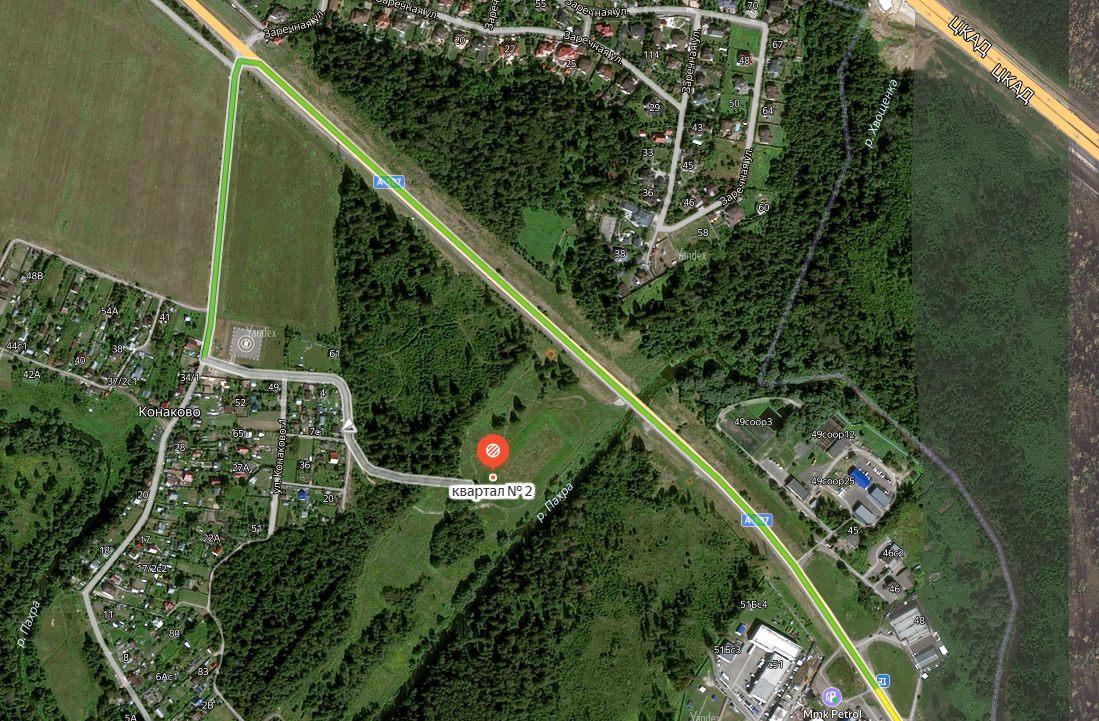 Приложение 2Распискаоб ответственности спортсмена, выступающего на трейловом забеге с препятствиями «Медвежьими тропами»10.07.2022г.Я, ___________________________________________________________(ФИО, дата рождения)Член команды «_______________________________», полностью осознаю риск, связанный с участием в трейловом забеге с препятствиями «Медвежьими тропами», которое проводится 10 июля 2022 года по адресу: г.Москва, п.Михайлово-Ярцевское, дер.Конаково, стадион «Белый мост» и прилегающая к нему территория, принимаю на себя всю ответственность за свою жизнь, здоровье и возможные травмы, которые могут произойти со мной во время данного мероприятия.С правилами соревнований ознакомлен, инструктаж по технике безопасности проведен, обязуюсь их соблюдать и выполнять.___._________.2022г.Подпись _______________________________________подпись/расшифровкаПриложение 3 Распискаоб ответственности за несовершеннолетнего выступающего на трейловом забеге с препятствиями «Медвежьими тропами»10.07.2022г.Я, _______________________________________________________________(ФИО родителя)являясь родителем (законным представителем) несовершеннолетнего _____________________________________________________________________(Ф.И.О. ребенка, дата рождения)Настоящим выражаю, что я, без каких-либо исключений, принимаю на себя всю ответственность за жизнь, здоровье, безопасность несовершеннолетнего, связанную с участием в трейловом забеге с препятствиями «Медвежьими тропами», которое проводится 10 июля 2022 года по адресу: г.Москва, п.Михайлово-Ярцевское, дер.Конаково, стадион «Белый мост» и прилегающая к нему территория.Несовершеннолетний является частью команды.С правилами соревнований ознакомлен, инструктаж по технике безопасности проведен, несовершеннолетний обязуется их соблюдать и выполнять.С федеральным законом Российской Федерации №71-ФЗ от 28 апреля 2009г. «Об основных гарантиях ребенка в Российской Федерации» ознакомлен(а).____._________.2022г.Подпись родителя (законного представителя)_______________________________________подпись/расшифровкаПриложение 4 ОБРАЗЕЦ ОФОРМЛЕНИЯ ЗАЯВКИЗаявкадля участия в трейловом забеге с препятствиями «Медвежьими тропами»Городской округ или поселение: __________Название команды: _____________________Представитель команды - _________________, тел._____________Врач ____________________________________Руководитель организации ______________________МП«Утверждаю»                                                   Первый заместитель Главы администрации   поселения Михайлово-Ярцевское	                 ______________Л.Ю.Войтешонок«      »                       2022г.«Согласовано»ДиректорМКУ СК «Медведь»_________________О.В. Шишов«____»___________2022г.   «Согласовано» Председатель Молодежной палатыпоселения Михайлово-Ярцевское__________________В.И.Князева «      »                       2022г. № п/пФамилия, имя, отчествоДата рожденияПропискаПаспортные данныеДопуск врача123